Day 1 Workshop: Note Catcher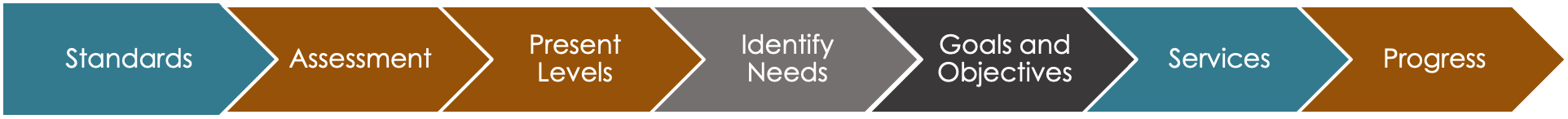 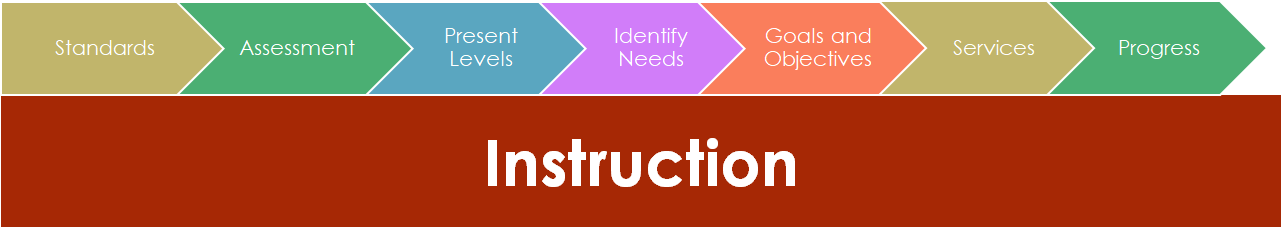 Activity 1: Student Profile Independently review Jessica Day’s student profile and take notes below. Activity 2: IEP Team CommunicationTake notes as you watch the TED Talk “How to speak so That Other People Will Listen”.IEP Meeting Planning As you review the IEP/Triennial IEP Planning document fill in the below prompts to guide small group discussion. Key Ideas Wonderings What are the 7 Deadly Sins of Communication?What is HAIL? And how can you use this strategy to communicate effectively? Key IdeasWonderings?